发展服务部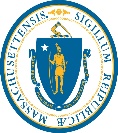 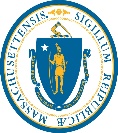 2022年DESE/DDS安置预防课程兴趣表中小学教育部/发展服务部   课程描述：DESE/DDS课程是一项综合课程，旨在提供强化的家庭和家长支持，以减少对学生的限制性住宿安置的需求。学生在家中与技能培训师和其他治疗师一起学习，以培养终身技能。如果您的学生属于如下情况，请填写此表：目前通过当地学区就读于经批准的学校课程年龄在6至21岁之间目前住在家中或看护人家中 请输入回复或清楚打印（使用蓝色或黑色墨水）：所有兴趣表的邮寄时间必须在2022年3月1日至2022年3月31日之间填写此表是为了表达对该课程的兴趣，并不保证会被录取或注册如果您过去曾填写过一份兴趣表，但您仍然有兴趣，请另外填写一份兴趣表表格必须清晰地打字输入或打印。如果递交表格，请将其放入密封信封中，并标出DESE/DDS兴趣表。递交表格：在当地DDS地区办事处、自闭症/家庭支持中心，而不是在DDS中心办公室。邮寄表格：DDS-Central Office, Att.DESE/DDS Program, 1000 Washington Street 4th Floor, Boston, MA 02118通过电子邮件发送表格：DESEDDSPROGRAM@MassMail.State.MA.US。此时请勿附上IEP/病历/任何其他文件。仅发送此表格。据本人所知，本人已准确、如实填写此表格。*为参与者免费提供翻译和口译服务。学生姓名家长/监护人姓名学生出生日期学生的主要诊断学生的主要地址：地址行1：地址行1：地址行1：地址行1：学生的主要地址：地址行2：地址行2：地址行2：地址行2：学生的主要地址：城镇/城市：                                                                                    州：MA城镇/城市：                                                                                    州：MA城镇/城市：                                                                                    州：MA城镇/城市：                                                                                    州：MA学生的主要地址：邮政编码：邮政编码：邮政编码：邮政编码：家长/监护人主要电话号码家长/监护人主要电子邮件地址单击或点击此处输入文本单击或点击此处输入文本单击或点击此处输入文本单击或点击此处输入文本您希望用哪种语言来谈论有关您的学生的情况？* 英语      西班牙语      葡萄牙语      阿拉伯语      越南语 海地-克里奥尔语      普通话      其他： 英语      西班牙语      葡萄牙语      阿拉伯语      越南语 海地-克里奥尔语      普通话      其他： 英语      西班牙语      葡萄牙语      阿拉伯语      越南语 海地-克里奥尔语      普通话      其他： 英语      西班牙语      葡萄牙语      阿拉伯语      越南语 海地-克里奥尔语      普通话      其他：您希望以哪种语言接收有关学生护理的书面材料？* 英语      西班牙语      葡萄牙语      阿拉伯语      越南语 海地-克里奥尔语      普通话      其他： 英语      西班牙语      葡萄牙语      阿拉伯语      越南语 海地-克里奥尔语      普通话      其他： 英语      西班牙语      葡萄牙语      阿拉伯语      越南语 海地-克里奥尔语      普通话      其他： 英语      西班牙语      葡萄牙语      阿拉伯语      越南语 海地-克里奥尔语      普通话      其他：您的学生目前在哪里就读？（选择一项） 家庭教学，在学生家中接受教育 公立学校教育，就读于您所在城市的当地学校 在学区学校之外，就读于合作的治疗或特殊需求学校 其他您的学生目前是否符合DDS儿童服务的条件？（选择一项） 是      否（请联系家庭支持中心以获取申请帮助） 是      否（请联系家庭支持中心以获取申请帮助） 是      否（请联系家庭支持中心以获取申请帮助） 是      否（请联系家庭支持中心以获取申请帮助）您的学生认为自己是什么性别？（根据学生的需要选择尽可能多个选项） 女性      男性      非二元性别       跨性别 不愿回答 女性      男性      非二元性别       跨性别 不愿回答 女性      男性      非二元性别       跨性别 不愿回答 女性      男性      非二元性别       跨性别 不愿回答您的学生的种族/民族是什么？（根据学生的需要选择尽可能多个选项） 亚裔         黑人/非裔美国人              夏威夷人/太平洋岛民 西班牙裔/拉丁裔      美洲原住民      白人 其他： 不愿回答 亚裔         黑人/非裔美国人              夏威夷人/太平洋岛民 西班牙裔/拉丁裔      美洲原住民      白人 其他： 不愿回答 亚裔         黑人/非裔美国人              夏威夷人/太平洋岛民 西班牙裔/拉丁裔      美洲原住民      白人 其他： 不愿回答 亚裔         黑人/非裔美国人              夏威夷人/太平洋岛民 西班牙裔/拉丁裔      美洲原住民      白人 其他： 不愿回答家长/监护人签名：                                                                                   日期：